ВЕСНА. ТРУД ЛЮДЕЙ ВЕСНОЙ.Вводная беседа.Чтение:ВЕСНА.НАСТУПИЛА ДОЛГОЖДАННАЯ ВЕСНА! НЕБО ВЕСНОЙ ГОЛУБОЕ, ЧИСТОЕ, ЯСНОЕ. СУТРА УЖЕ ВЫГЛЯДЫВАЕТ СОЛНЫШКО. ВЕСНОЙ ОНО ПОДНИМАЕТСЯ ВЫШЕ, СВЕТИТ ЯРЧЕ И ГРЕЕТ СИЛЬНЕЕ. С КРЫШ СВИСАЮТ СОСУЛЬКИ. В ПОЛДЕНЬ, КОГДА СОЛНЫШКО ПРИГРЕВАЕТ СИЛЬНЕЕ, СОСУЛЬКИ НАЧИНАЮТ ТАЯТЬ, ЗВЕНИТ ВЕСЕННЯЯ КАПЕЛЬ. ДУЕТ ТЁПЛЫЙ ВЕСЕННИЙ ВЕТЕРОК. СНЕГ СТАНОВИТСЯ РЫХЛЫМ, ТЕМНЕЕТ, ОСЕДАЕТ И ТАЕТ. ЛЁД НА РЕКАХ, ПРУДАХ И ОЗЁРАХ ПОКРЫВАЕТСЯ ТРЕЩИНАМИ.НАЧИНАЕТСЯ ЛЕДОХОД. ЛЬДИНЫ ПЛЫВУТ ПО РЕКЕ, С ТРЕСКОМ ЛОМАЮТСЯ, А ТАЛАЯ ВОДА ЗАЛИВАЕТ ЛУГА И НИЗИНЫ. ЭТО – ПОЛОВОДЬЕ. НА ПРОТАЛИНАХ В ЛЕСАХ, НА ПОЛЯХ И ЛУГАХ РАСКРЫВАЮТСЯ ПЕРВЫЕ ЦВЕТЫ: ПОДСНЕЖНИКИ, МАТЬ-И-МАЧЕХА, МЕДУНИЦА. НА ДЕРЕВЬЯХ НАБУХАЮТ КЛЕЙКИЕ ПОЧКИ, А ЗАТЕМ ПОЯВЛЯЮТСЯ И ПЕРВЫЕ ЗЕЛЁНЫЕ ЛИСТОЧКИ.ПОСЛЕ ДОЛГОЙ ЗИМЫ ПРОСЫПАЮТСЯ НАСЕКОМЫЕ. ИЗ ТЁПЛЫХ КРАЁВ НА РОДИНУ ВОЗВРАЩАЮТСЯ ПЕРЕЛЁТНЫЕ ПТИЦЫ. ПЕРВЫМИ ПРИЛЕТАЮТ ГРАЧИ, ЗАТЕМ СКВОРЦЫ И ЖАВОРОНКИ. ЗВОНКО ПОЮТ СИНИЦЫ. ЗАКАНЧИВАЕТСЯ И ЗИМНЯЯ СПЯЧКА ЗВЕРЕЙ. ВЗРОСЛЫЕ ЖИВОТНЫЕ ЛИНЯЮТ: ЗИМНЯЯ ШЕРСТЬ ЗАМЕНЯЕТСЯ ЛЕТНЕЙ. А БЕЛКА, ЛИСА И ЗАЯЦ ИЗМЕНЯЮТ И ЦВЕТ СВОЕЙ ШУБКИ. ИЗ БЕРЛОГИ ВЫХОДИТ МЕДВЕДИЦА С МЕДВЕЖАТАМИ. ВЫХОДИТ ИЗ НОРЫ И БАРСУК. У ВОЛЧИЦЫ ПОЯВЛЯЮТСЯ ВОЛЧАТА.МНОГО ЗАБОТ У ЛЮДЕЙ ВЕСНОЙ, КАК В ДЕРЕВНЕ, ТАК И В ГОРОДЕ. НАДО ПРОРАСТИТЬ СЕМЕНА, ПОДГОТОВИТЬ ГРЯДКИ В ОГОРОДЕ, А В ПОЛЕ - ПОЧВУ ДЛЯ ПОСЕВОВ. ПОСАДИТЬ КАРТОШКУ, ЛУК, ПОСЕЯТЬ УКРОП, ПЕТРУШКУ, МОРКОВЬ. ВСАДУ ОКОПАТЬ ДЕРЕВЬЯ, ОБРЕЗАТЬ СУХИЕ СУЧКИ, ЧТОБЫ БЕЛЫМИ И РОЗОВЫМИ «НАКИДКАМИ» ПОКРЫЛИСЬ ЯБЛОНИ, ВИШНИ, СЛИВЫ. А НА КЛУМБАХ ВЫСАДИТЬ КРАСИВЫЕ ЦВЕТЫ. ТОГДА И ЛЕТО БУДЕТ ЯРКОЕ, И ОСЕНЬ С УРОЖАЕМ, И ЗИМА – С ЗАПАСАМИ!ДЕТИ ОЧЕНЬ РАДЫ ПРИХОДУ ВЕСНЫ: ОНИ ПУСКАЮТ КОРАБЛИКИ В РУЧЕЙКАХ, КАТАЮТСЯ НА САМОКАТАХ И РОЛИКОВЫХ КОНЬКАХ, ВЕСЕЛО РЕЗВЯТСЯ И ИГРАЮТ!!!Вопросы:О каком времени года говорится в рассказе?Назвать изменения погоды и длительности дня.Какие изменения происходят весной в живой природе?Что происходит с насекомыми, птицами и животными?Рассказать о труде людей весной.Игра «Найди общее слово»:голубое, высокое, чистое - …………………………………дует, шумит, шепчет - ……………………………………….пригревает, ослепляет, рано встаёт - ……………………..льётся, журчит, сверкает - …………………………………лёгкие, пушистые, перистые - ……………………………..Игра «Подбирай и называй (подобрать слова- предметы к признакам):Что может быть весенним? – весенняя гроза, весенний день, весеннее солнце, ……………………………………..……………………………………………………………….Что может быть мартовским? – мартовская оттепель, мартовские лужи, ……………………………………………………………………………………………….Что может быть дождливым? – дождливый день, дождливое небо, дождливая погода, …………………….……………………………………………………………….Что может быть грозовым? – грозовое небо, грозовые тучи, грозовой май, ……………………………………….Игра «Скажи наоборот»:Тепло – …………………… День – ………………….Грязно – ………………….. Утро – ………………….Светло – ………………….. Весна – ………………...Игра «Сосчитай до пяти»:Один подснежник, два подснежника, три ………………………………………………………………………………………………………………………………………………………Один скворечник, два ……………………………………….……………………………………………………………………………………………………………………………………Игра «Один-много»:Одна что? ЛУЖА. Если несколько, то как о них скажем? ЛУЖИ. А много чего? ЛУЖ.ГРОЗА-ГРОЗЫ-ГРОЗ.ТУЧА-ТУЧИ-ТУЧ.РУЧЕЙ-РУЧЬИ-РУЧЬЁВ.ПОЧКА-ПОЧКИ-ПОЧЕК.ДЕРЕВО-ДЕРЕВЬЯ-ДЕРЕВЬЕВ.ЛУЖАЙКА-ЛУЖАЙКИ-ЛУЖАЕК.ПРОТАЛИНА-ПРОТАЛИНЫ-ПРОТАЛИН.СОСУЛЬКА-СОСУЛЬКИ-СОСУЛЕК.Игра «Подбирай, называй, запоминай»:А) ВЕСНА (какая?) – ранняя, тёплая, долгожданная, поздняя, солнечная, звонкая, голосистая, цветущая, весёлая,………ПОЛЯНКА (какая?) – пёстрая, красивая, весенняя,………СОЛНЫШКО (какое?) – лучистое, яркое, ласковое, ………ПОЧКИ (какие?) – клейкие, пахучие, зелёные, липкие,……Б) Солнце весной (что делает?) – греет, ласкает, припекает, согревает, светит,………………………………Лёд на реках весной (что делает?) – трещит, ломается, плывёт, тает, ……………………………………………………Ручьи весной (что делают?) – бегут, журчат, звенят, сверкают,…………………………………………………………Игра «Составь рассказ»: согласование слов между собой, составление предложений.- После, наступает, зимы, весна. – После зимы наступает весна.- Греет, солнце, ярче. – Солнце греет ярче.- Снег, окном, тает, за. – За окном тает снег.- Тают, на, сосульки, солнце. – На солнце тают сосульки.- Капель, улице, на, звенит, веселая. – На улице звенит веселая капель.- Деревьях, на, почки, появляются. – На деревьях появляются почки.- Цветы, появляются, первые. – Появляются первые цветы.Объединить предложения в рассказ и предложить детям его пересказать и добавить своими предложениями.«Логические вопросики»:Чего больше - зимних или весенних месяцев? (Вспомнить названия зимних и весенних месяцев).Чего больше - весенних месяцев или весенних дней?Чего больше - времен года или весенних месяцев?(Вспомнить названия весенних месяцев и времен года).«Грамота»:Дети собирают слово из первых букв названий каждой картинки (ВЕЛОСИПЕД, ЕНОТ, САНКИ, НОСКИ, АНАНАС) – ВЕСНА.Выполняют звуковую и слоговую схемы слова. Придумывают предложения со словом ВЕСНА.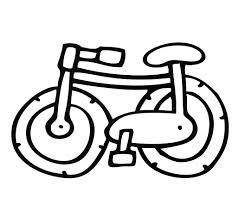 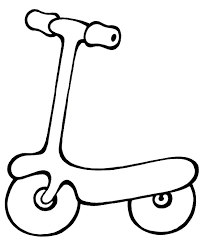 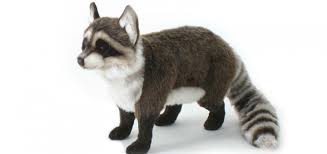 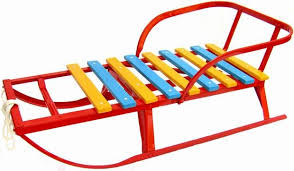 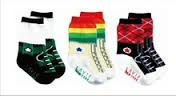 